ПОЛОЖЕНИЕО МУНИЦИПАЛЬНОЙ ОЛИМПИАДЕПО ИЗОБРАЗИТЕЛЬНОМУ ИСКУССТВУ СРЕДИ ОБУЧАЮЩИХСЯ ОБЩЕОБРАЗОВАТЕЛЬНЫХ ШКОЛ ЛЫСЬВЕНСКОГО ГОРОДСКОГО ОКРУГА1.ОБЩИЕ ПОЛОЖЕНИЯ1.1 Настоящее Положение определяет цель, задачи, условия организации и проведения, методическое обеспечение, порядок участия учащихся и определения победителей и призеров муниципальной олимпиады по изобразительному искусству (далее — Олимпиада) среди обучающихся общеобразовательных школ ЛГО.1.2. Куратор проведения Олимпиады - МАУ ДПО «ЦНМО» г. Лысьва.1.3. Инициатором и организатором проведения Олимпиады является городское методическое объединение учителей изобразительного искусства Лысьвенского городского округа.2. ЦЕЛЬ И ЗАДАЧИ2.1. Цель: Выявление и поощрение способных обучающихся в области изобразительной деятельности.2.2. 3адачи:повышение авторитета и роли предмета «Изобразительное искусство» в ОО;активизация продуктивной художественно-творческой деятельности учащихся, а также поддержание интереса к дальнейшему развитию и профессиональному ориентированию в данной области;повышение педагогического мастерства учителей, принимающих участие в проведении олимпиады.З. УСЛОВИЯ ОРГАНИЗАЦИИ И ПРОВЕДЕНИЯ3.1. В олимпиаде принимают участие обучающиеся 4 и 7 классов по 2 человека от параллели ОО. Воспитанники специализированных учебных заведений к участию в олимпиаде не допускаются.3.2.  Обучающиеся принимают участие в Олимпиаде добровольно и с согласия родителей. Участие школьников в Олимпиаде является уважительной причиной отсутствия на занятиях в дни проведения Олимпиады.3.3. Олимпиада для обучающихся 4 класса проводится в один этап — практический, для обучающихся 7 классов в два этапа - теоретический и практический.3.4. Теоретическая часть олимпиады для 7-х классов проводится в виде ответов на вопросы с показом иллюстративного материала, которые включают основные разделы программы «Изобразительное искусство», изучаемые в 5-7-х классах: виды и жанры изобразительного искусства, произведения русской живописи и имена художников, народные промыслы России.3.5. На распечатанной форме формата А4 участники олимпиады записывают ответы на вопросы. Работу подписывают.3.6. Практическая часть включает выполнение учащимися практического задания «Композиция на заданную тему». Практическая работа выполняется на форматах А3 акварелью. Во время выполнения практического задания учащиеся демонстрируют умение построить композицию, знания линейной и воздушной перспективы, владение рисунком, живописной техникой и материалом.3.7. Для выполнения практической работы (рисунка) участники самостоятельно обеспечивают себя материалами, инструментами, принадлежностями, необходимыми для работы. Материалы: лист формата А3, краски акварельные, кисти, простой карандаш, резинка, палитра, салфетки, баночка для воды.4.ОРГАНИЗАЦИОННО-МЕТОДИЧЕСКОЕ И ИНФОРМАЦИОННОЕОБЕСПЕЧЕНИЕ4.1. Муниципальная олимпиада по изобразительному искусству проводится 10 февраля 2024 года в 10:30 в МБОУ «СОШ № 6».Для участия в Олимпиаде педагоги участников проходят регистрацию до 1 февраля 2024 года по ссылкам: начальная школа: https://docs.google.com/forms/d/e/1FAIpQLSezx30Vsme0iKWLCnwS6XIgXhWq4ZWjQOZCMXedolLGtjwrqA/viewform?usp=sf_link 7 класс https://docs.google.com/forms/d/e/1FAIpQLSedajgEVsHAftnQgFzbNdQc_oVzjgnOVvH6PHPUU1akjpXexg/viewform?usp=sf_link 4 класс - 2 учащихся от одного педагога.7 класс - 2 учащихся от параллели.4.2 . Задания оглашаются в день проведения Олимпиады.4.3. Содержание заданий:4 класс - тема «Произведения К.И.Чуковского». Время работы 2 часа.7 класс - тест, который включает основные разделы программы «Изобразительное искусство», изучаемые в 5-7-х классах: виды и жанры изобразительного искусства, произведения русской живописи и имена художников, народные промыслы России. Время 30 мин. Практическое задание: тема «Произведения В.Ю. Драгунского». Время работы - 2 часа.4.4 Работа участника обязательно подписывается кодом с обратной стороны листа. Код участник берёт с регистрационного листа.4.5. На листе регистрации   под определённым  кодом участник прописывает  фамилию, имя, отчество, название образовательного учреждения, ФИО педагога.4.6. По практической теме оргкомитет готовит три варианта описательного текста. Они помечаются номерами. Учащимся предлагается назвать номер задания, которое они будут рисовать. После этого организатор в аудитории дважды прочитывает текст задания, после чего дети приступают к работе.5. ОРГКОМИТЕТ, МЕТОДИЧЕСКАЯ КОМИССИЯ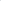 5.1 Оргкомитет и методическая комиссия:определяет форму и организует проведение Олимпиады; разрабатывает Положение, задания для Олимпиады; кодирует работы;подводит результаты олимпиады;рассматривает конфликтные ситуации, возникшие при проведении всех этапов Олимпиады.5.2. Состав:Куратор: Митрофанова Елена Павловна, старший методист МАУ ДПО «ЦНМО».Ответственный за проведение олимпиады: Солдатенкова Марина Павловна, учитель ИЗО МБОУ «СОШ № 6», руководитель ГМФ учителей ИЗО. Методическая комиссия:4 класс – Кирбай Ольга Алексеевна, учитель ИЗО МБОУ «СОШ № 2 с УИОП» 7 класс -  теоретическая часть - Котельникова Ольга Борисовна, учитель начальных классов МАОУ «Лицей «ВЕКТОРиЯ», практическая часть - Южакова Мария Сергеевна, учитель ИЗО МБОУ «СОШ № 7».6. ЖЮРИ6.1. Олимпиаду оценивают члены жюри. Каждый член жюри работает отдельно. Результаты оценивания заносят в общий протокол.6.2. В теоретической части каждый правильный ответ оценивается в 1  балл, неправильный - 0 баллов. За неправильные ответы баллы не снимаются. Общее количество баллов - 406.3. Практическая часть оценивается по критериям. Каждый критерий от 0 до 10 баллов. Общее количество баллов - 70.6.4. Критерии оценивания творческих работ:соответствие рисунка теме сюжета;композиция;техника работы акварелью;колорит;оригинальность;стиль;эстетика.6.5. Протокол с оценкой работ отправляются организатору. Результат подводится по среднему количеству баллов от всех членов жюри. В 7 классе баллы теоретической и практической частей  олимпиады суммируются.6.7. Члены жюри: Теоретическая часть.1. Солдатенкова Марина Павловна, учитель ИЗО МБОУ «СОШ № 6».2. Котельникова Ольга Борисовна, учитель начальных классов МАОУ «Лицей «ВЕКТОРиЯ».3. Фадеева Полина Александровна, учитель ИЗО МБОУ «СОШ № 7». Практическая часть. 
1.  Саламатова Марина Викторовна, преподаватель отделения изобразительного искусства МБУ ДО «Детская музыкальная школа».
2. Шуклина Татьяна Васильевна, преподаватель отделения изобразительного искусства МБУ ДО «Детская музыкальная школа».
3.  Князева Диана Романовна, преподаватель отделения изобразительного искусства МБУ ДО «Детская музыкальная школа».
7.ПОДВЕДЕНИЕ ИТОГОВ7.1. Итоги подводятся с учетом:количества баллов, набранных в теоретической части;количества баллов за выполнения практического задания.Победители награждаются дипломами. Остальные участники награждаются сертификатами участников муниципальной олимпиады.Информация об Олимпиаде, порядке участия в ней, о победителях и призерах является открытой, публикуется в сети Интернет, на сайте МАУ ДПО «ЦНМО», в группе в ВК «Изольда», в официальном сообществе МАУ ДПО «ЦНМО» «ВКонтакте» https://vk.com/cnmo59.До публикации материалов информация считается закрытой.8.КОНТАКТЫ ОТВЕТСТВЕННОГО ЗА ОЛИМПИАДУ8.1. Солдатенкова Марина Павловна – учитель ИЗО МБОУ «СОШ № 6», телефон 89519264589. Почта mpsold@mail.ruСОГЛАСОВАНОРуководитель ГМФ учителей ИЗО и черчения____________________М.П. Солдатенкова«____» ________________________ 2024 г.УТВЕРЖДАЮДиректор МАУ ДПО «ЦНМО»______________ Р.Н. Кравченко«____» ______________ 2024 г.